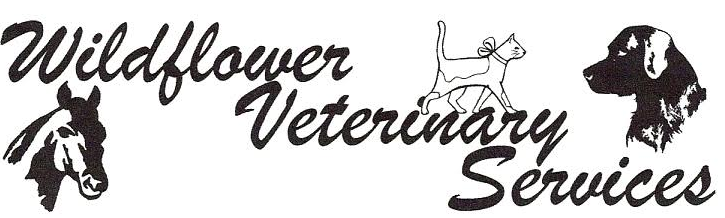 New Patient RegistrationRegistered Name 					 Barn Name 					Date of Birth/Age 				                       Sex     Mare   Stallion   GeldingBreed 						  Color 							Registration # 					  Tattoo # 						Brands 						  Microchip # 					Insurance (If none, leave blank) 									Medical History 																																					Medications 					  Supplements 					Vaccine History (List date given if possible) 6-way (EEE, WEE, Flu, Tetanus, Rhino, West Nile) 		       2-way (Flu, Rhino) 		 Strangles 		   	     Rabies 		       		 Pneumabort K 		 Other 												Coggins 				  Fecal Testing 						Boarding?  Yes  No (If yes, please list the address) 																			Additional Information 																																				 Owner Contact Name 							  Primary Phone 				Email 							  Secondary Phone 				Street Address 											  City 					 State 			  Zip Code 				